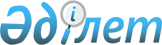 О выдаче разрешения на транзит через территорию Республики Казахстан химикатов из Италии в Республику УзбекистанПостановление Правительства Республики Казахстан от 6 сентября 2001 года N 1155

      В соответствии с Законом Республики Казахстан от 18 июня 1996 года Z960009_ "Об экспортном контроле" и постановлением Правительства Республики Казахстан от 11 августа 1999 года N 1143 P991143_ "Отдельные вопросы транзита продукции, подлежащей экспортному контролю" Правительство Республики Казахстан постановляет: 

      1. Разрешить транзит через территорию Республики Казахстан из Италии в Республику Узбекистан химикатов, поставляемых компанией "EUROLEATHER" SRL (Италия) для дочернего предприятия "CHARM POYABZAL TA'MINOT" (город Ташкент, Республика Узбекистан) по контракту от 11 мая 2001 года N 6-05/01 по номенклатуре и в количестве согласно приложению. 

      2. Министерству внутренних дел Республики Казахстан и Таможенному комитету Министерства государственных доходов Республики Казахстан в установленном законодательством порядке обеспечить контроль за транзитом химикатов через территорию Республики Казахстан. 

      3. Министерству экономики и торговли Республики Казахстан принять необходимые меры в целях реализации настоящего постановления. 

      4. Настоящее постановление вступает в силу со дня подписания. 

 

     Премьер-Министр  Республики Казахстан

                                                     Приложение                                          к постановлению Правительства                                                Республики Казахстан                                          от 6 сентября 2001 года N 1155 



 

          Количество и номенклатура химикатов, поставляемых компанией            "EUROLEATHER" SRL (Италия) для дочернего предприятия       "CHARM POYABZAL TA'MINOT" (город Ташкент, Республика Узбекистан)                 по контракту от 11 мая 2001 года N 6-05/01         __________________________________________________________________________ N  !   Наименование    !  Код   ! Ед. ! Кол-во! Цена за   ! Стоимость вп/п !   химикатов       ! ТН ВЭД ! изм.!       ! единицу в ! итальянских    !                   !        !     !       !итальянских! лирах    !                   !        !     !       !  лирах    !__________________________________________________________________________1.    Сульфид натрия     283010000  кг.  2000    1610        32200002.    Огнеопасная        380993000  кг.  1320    2170        2864400       жидкость,       коррозийная N.О.S.      содержит       диметиламин      Итого                                                  6084400__________________________________________________________________________     Отправитель: компания "EUROLEATHER" SRL (Италия).     Пункты погранперехода: Озинки (Российская Федерация) - Ченгельды (Республика Казахстан).     Получатель: дочернее предприятие "CHARM POYABZAL TA'MINOT" (Республика Узбекистан, город Ташкент).      (Специалисты: Склярова И.В.,                    Умбетова А.М.)     
					© 2012. РГП на ПХВ «Институт законодательства и правовой информации Республики Казахстан» Министерства юстиции Республики Казахстан
				